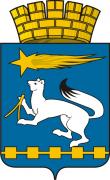 АДМИНИСТРАЦИЯ ГОРОДСКОГО ОКРУГА НИЖНЯЯ САЛДАП О С Т А Н О В Л Е Н И Е28.03.2019                                                                                                      	   № 200г. Нижняя СалдаО проведении городского конкурса субботников «Мы помним» по приведению в порядок памятников, обелисков и воинских захоронений, увековечивающих память защитников Отечества Руководствуясь Федеральным законом от 06 октября  2003 года № 131-ФЗ «Об общих принципах организации местного самоуправления в Российской Федерации», Законом Российской Федерации от 14 января 1993 года № 4292-1 «Об увековечении памяти погибших при защите Отечества», в соответствии с Уставом городского округа Нижняя Салда, администрация городского округа Нижняя СалдаПОСТАНОВЛЯЕТ:Провести городской конкурс субботников «Мы помним» по приведению в порядок памятников, обелисков и воинских захоронений, увековечивающих память защитников Отечества на территории городского округа Нижняя Салда (далее - Конкурс).Утвердить Положение о проведении Конкурса на территории городского округа Нижняя Салда (приложение).Начальнику Управления культуры администрации городского округа Нижняя Салда Сафроновой Н. П. организовать проведение Конкурса.Начальнику Управления  образования администрации городского округа Нижняя Салда Тереховой Р. В. обеспечить участие в Конкурсе образовательных учреждений городского округа.Главному редактору муниципального бюджетного учреждения «Пресс-центр «Городской вестник» Танкиевской И. Е. оказать содействие организаторам в освещении Конкурса в газете «Городской вестник плюс».Контроль за выполнением настоящего постановления возложить на заместителя главы администрации городского округа  Нижняя Салда                        Третьякову О.В.Глава городского округа                                                               		    Е.В. МатвееваУТВЕРЖДЕНО  постановлением администрации городского округа Нижняя Салда         от ________________ № __________Положение о проведении городского конкурса субботников «Мы помним» по приведению в порядок памятников, обелисков и воинских захоронений, увековечивающих память защитников Отечества1. Общие положения.1.1. Настоящее Положение определяет порядок организации и проведения городского конкурса субботников «Мы помним» по приведению в порядок памятников, обелисков и воинских захоронений, увековечивающих память защитников Отечества (далее – Конкурс).1.2. Цель конкурса: - определение и поддержка лучших инициатив, практических мероприятий по проведению субботников, направленных на приведение в порядок памятников, обелисков и воинских захоронений городского округа Нижняя Салда;- повышение гражданской активности и патриотическое воспитание.   1.3. Задачи Конкурса:- привлечение населения городского округа Нижняя Салда, муниципальных учреждений и организаций к социально значимой деятельности;- привлечение внимания общественности к содержанию в порядке и благоустройству памятников, обелисков и воинских захоронений городского округа Нижняя Салда, увековечивающих память погибших при защите Отечества; - стимулирование социально значимой деятельности детей, подростков и молодежи.	1.4.  К объектам проведения субботников относятся памятники, обелиски, мемориальные доски, мемориальные знаки и воинские захоронения, увековечивающие память защитников Отечества, расположенные на территории городского округа Нижняя Салда (приложение № 1).2. Организация проведения Конкурса.2.1. Проведение Конкурса обеспечивается Организационным комитетом Конкурса в соответствии с настоящим положением (далее – Оргкомитет). В состав Оргкомитета входят представители Управления культуры администрации городского округа Нижняя Салда.2.2. В рамках Конкурса Оргкомитет осуществляет следующие функции:- организует консультирование по вопросам участия в Конкурсе;- осуществляет прием, регистрацию заявок на участие в Конкурсе;- осуществляет рассмотрение и анализ соответствия представленных заявок условиям участия в Конкурсе;- организует заседание Конкурсной комиссии;- осуществляет иные функции в соответствии с настоящим Положением.3. Участники Конкурса.В Конкурсе могут принять участие образовательные организации городского округа Нижняя Салда и другие организации и учреждения (далее Заявитель).4. Сроки проведения Конкурса.4.1. Конкурс проводится с 1 апреля по 15 октября 2019 года:- с «01» по «20» апреля – прием заявок на участие в Конкурсе;- с «16» по «25» октября – прием документов, подтверждающих участие в конкурсе;- с «27» октября по «30» октября – определение победителей Конкурса, подведение итогов Конкурса.4.2. Объявление о Конкурсе и настоящее Положение размещаются на официальном сайте администрации городского округа Нижняя Салда и на сайте и в газете «Городской вестник плюс».5. Порядок предоставления заявок на участие в Конкурсе:5.1. Для участия в Конкурсе Заявитель предоставляет Организатору Заявку на участие в Конкурсе, оформленную в соответствии с Приложением №2 к настоящему Положению (далее - Заявка).5.2. Заявка, указанная в п.5.1. настоящего Положения, предоставляется в бумажном виде (формат А4, шрифт № 14 «Times New Roman») или в электронном сканированном виде в формате PDF.5.3. Прием заявок осуществляется в следующем порядке: - в электронном виде Заявки направляются на адрес электронной почты: nsaldakultura@mail.ru  с пометкой «На конкурс субботников». Прием Заявки на Конкурс подтверждается электронным сообщением о получении Заявки, направленным Организатором Конкурса на адрес электронной почты Заявителя;- в бумажном виде Заявки принимаются по адресу: г. Нижняя Салда,                ул. Карла Маркса, д. 6, каб.1. Прием заявок осуществляется с понедельника по пятницу с 11.00 до 16.00. Перерыв на обед с 13.00 до 14.00.5.4. Документов, подтверждающие участие в конкурсе, включают фото и видео материалы «до и после» проведения субботников в целях объективной оценки качества выполненной работы. А также информацию, подтверждающую действительное количество участников и убранного мусора, ссылки на размещение материалов в сети Интернет, информацию о публикациях, видеосюжетах в СМИ.5.5. Заявки и материалы, представленные на Конкурс, не рецензируются и возврату не подлежат. 6. Номинации Конкурса6.1. «За большой объем приведенной в порядок территории памятников, обелисков и воинских захоронений, увековечивающих память погибших при защите Отечества» (1 победитель по итогам Конкурса). 	6.2. «Самое активное участие и качественная уборка» (1 победитель по итогам Конкурса). Оценивается количество участников, а также качество работы по приведению в порядок памятников, обелисков и воинских захоронений, увековечивающих память защитников Отечества.	6.3. «За активное привлечение внимания населения к содержанию в порядке и благоустройству памятников, обелисков и воинских захоронений, увековечивающих память погибших при защите Отечества» (1 победитель по итогам Конкурса).7. НаграждениеПобедители номинаций награждаются дипломами и сертификатами от организатора во время торжественной церемонии на мероприятии                     «Люди города для города».Приложение №1Примерный список памятников, обелисков, мемориальных досок, мемориальных знаков и воинских захоронений,  увековечивающих память защитников Отечества, расположенных на территории городского округа Нижняя СалдаПриложение №2 ЗАЯВКА на участие в городском конкурсе субботников «Мы помним» по приведению в порядок памятников, обелисков и воинских захоронений, увековечивающих память защитников Отечества Раздел I. Информация об организацииРаздел II. Информационная карта субботника_____________________________         ____________       __________________(наименование должности)                     (подпись)       (фамилия, инициалы)"_____"  _____________ 20____г.№ п/пНаименование памятников, обелисков, мемориальных досок, мемориальных знаков и воинских захоронений, расположенных на территории городского округа Нижняя Салда1Памятник салдинцам, погибшим в Великую Отечественную войну – установлен на площади Свободы в  июне . автор  1 варианта – Бондарь А.В. В 1975 году вокруг памятника установлены чугунные плиты с именами погибших салдинцев.2Памятник участникам Великой отечественной войны 1941-1945 в селе Медведево  3Памятник участникам Великой Отечественной войны 1941-1945 в селе Акинфиево4Памятник выпускникам школы № 5, погибшим в Великую Отечественную войну. Установлен   8 мая 1965 года в честь 20-летия Победы  в Великой Отечественной войне перед зданием школы, перенесен в      к новому зданию школы.5Мемориальная доска «Из этого здания в 1943 году уходили салдинцы в Уральский добровольческий танковый корпус»6Мемориальный знак «На этом месте в бывшем доме в 1928 году жил Евстигнеев Алексей Алексеевич герой Советского Союза»7Мемориальный знак «ул. им. Шульгина Л.М. 1916-1941 участника В.О.В., героически погибшего 22 июня 1941 года на Брестской крепости»8Мемориальный знак «ул. им. Малютина И.А. 1904-1942 участника В.О.В., героически погибшего 19.08.1942 в боях за г. Ржев»9Перезахоронение солдата – салдинца, погибшего в Великую Отечественную войну  - Родионов Константин Петрович (перезахоронен на городском кладбище) – .10Перезахоронение солдата – салдинца, погибшего в Великую Отечественную войну  - Трифанов Иван  (перезахоронен на городском кладбище) – .11Перезахоронение солдата – салдинца,  погибшего в Великую Отечественную войну Мосеева Федора Васильевича – (городское кладбище, перезахоронение 16 апреля 2014 года)12 Памятник салдинцам, погибшим в локальных войнах (Чечня, Афганистан), установлен в городском парке, 2006 год13 Воинское захоронение Бортнов Денис Петрович, .р., дата гибели ., (городское кладбище)14Воинское захоронение Игитов Юрий Сергеевич, .р., дата гибели 31.12.1994, (городское кладбище) 15Воинское захоронение Ефимов Евгений Германович, .р., дата гибели 01.01.1995, (городское кладбище)16Воинское захоронение Красилов Андрей Владимирович, .р., дата гибели 15.11.1995,  (городское кладбище)17Воинское захоронение Шамарин Василий Александрович, .р., дата гибели 20.08.1985, (городское кладбище)18Мемориальная доска «Здесь учились Шамарин В.А. и Красилов А.В., погибшие в Афганистане  и Чечне», расположенная на здании школы № 5 в 2010 году.19Мемориальная доска «В этой школе учился с 1980 года  по 1988 год Герой Российской Федерации Игитов Юрий Сергеевич. Погиб в бою при  выполнении Правительственного задания 31 декабря 1994 года в Чеченской республике», расположенная на здании школы № 7   в 2010 году.20Мемориальная доска «Здесь учился Бортнов Денис Петрович, 1980-9.03.2000. Награжден орденом «Мужества». Погиб в Республике Чечня.21Мемориальная доска «Здесь учился Ефимов Евгений Германович, 21.03.1976 – 01.01.1995. Награжден орденом «Мужества». Погиб в Чеченской республике.22Мемориальная доска Игитову Ю.С., расположенная на  доме, где жил Игитов Ю.С., Уральская, 223Памятник салдинцам, погибшим в гражданскую войну «Поверженному империализму»,  на памятнике надпись «Узы разрушены, порваны цепи. Слава погибшим героям»,  ул. Фрунзе возле здания администрации.24Памятник – захоронение  салдинцам, погибшим в Гражданскую войну, рядом с памятником находится могила 4 салдинцев, погибших при установлении Советской власти в июле 1919 года.На памятнике надпись: «Здесь погребены партизаны, погибшие во время гражданской войны: Богачев Владимир Федорович - рядовой,Горбунов Михаил Федорович – командир, Терентьев Александр Ефимович - командир и командир Красной армиифамилия неизвестна. Слава погибшим героям», ул. Фрунзе возле здания администрации.25Памятник салдинцам, расстрелянным в кедровой роще в 1918 г. На памятнике надпись: «героям, павшим в борьбе за Советскую власть вечная память», ул. Советская26Памятник салдинцам – организаторам установления Советской власти, похороненным на старом кладбище. На памятнике надпись: «Вечная память павшим борцам, за Советскую власть в 1918 году».27На этом месте в 1918 году зверски убиты белогвардейцами защитники Советской власти (Мокеев Н.Н., Чуприков П.И., Катаев М.С.) «Вечная слава погибшим. героям», расположен по старой нижнесалдинской (тагильской улице, в сторону, где ранее располагался аэродром)28«Ул. Им. Т.Я. Евсеева 1887-1920, участника гражданской войны, погибшего в боях с белогвардейцами 13 июля 1920 года, награжденного орденом Красного знамени»Полное наименование организации Юридический адресФактический адресТелефон/факсЭлектронный адрес (e-mail)Руководитель организации ФИО (полностью), конт.телефон, электронный адрес (e-mail)Территория реализации субботниковПеречисляются объекты уборки: памятники, обелиски, воинские захороненияРуководитель(и) субботниковФИО (полностью), конт.телефон, электронный адрес (e-mail)                                                                                          Количество человек, принявших участие в субботниках, из них детей, взрослыхУказать общее число, из них детей, взрослыхТерритория реализации субботниковПеречисляются объекты уборки: памятники, обелиски, воинские захороненияПредприятия, коммерческие и некоммерческие организации, привлеченные в субботникеУказать наименование предприятий, организаций, привлеченных в субботнике                                                                                                   Площадь убранной территории Указать в кв.кмКоличество убранного мусора за время субботниковУказать в куб.м.Освещение в СМИ, интернетеУказать ссылки на размещении информации о подготовке и ходе проведения субботников в сети Интернет (официальные сайты учреждений, социальные сети).Указать в каких СМИ, когда выходили публикации, телевизионные передачи, видеоролики о проведении субботника. Прикрепить копии материалов выхода в СМИ